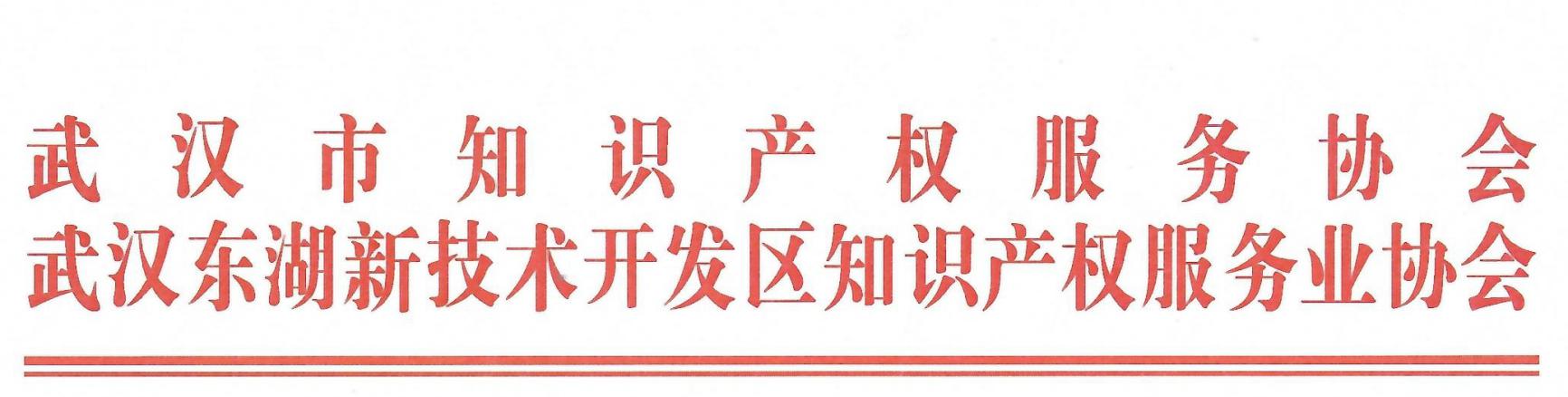 关于开展2020年度武汉优秀知识产权服务案例评选活动的通知为建立健全知识产权服务机制，积极构建我市知识产权多方服务新格局，集中展示我市知识产权服务工作的成就，深入挖掘知识产权服务案例的意义与价值，充分发挥创新典型案例的示范借鉴作用，武汉市知识产权服务协会、武汉东湖新技术开发区知识产权服务业协会（下称协会）将开展第二届“武汉优秀知识产权服务案例”评选活动，拟在全市范围内向知识产权服务机构征集知识产权服务案例，从中评选典型案例，现将有关事项通知如下：一、申报条件（一）申报案例包括知识产权代理、知识产权维权、知识产权运营等服务案例，为2019年1月1日至2020年12月31日期间已办理结案的案例（已参与上届案例评选活动的案件今年不得再次参评）；申报材料要求文句通顺、逻辑清晰、内容详实、重点突出、材料完备。（二）案例具有典型性、新颖性或者具有一定社会影响力，能够起到示范作用，对同类案件或同类业务具有借鉴和指导意义。（三）申报人必须是办理该案件的主办人（服务机构亦可与客户联合申报），且申报人所在单位的注册地应为武汉市。（四）主办人办理案件过程中思路清晰，主动收集及有效运用材料，主办人发挥了较好的专业水平，并在服务案例处理结果上有所体现。（五）若申报案例最终入选2020年度“武汉优秀知识产权服务案例”，则申报人应当积极参加相关宣传推广活动，宣讲相应典型案例。二、申报材料要求（一）填写2020年度《武汉优秀知识产权服务案例评选申报表》（见附件），申报人签字并经单位核实盖章。（二）编写要求：1.经验和案例名称应简洁明了，体现具体类型、特点；2.报送内容应全面、准确、具有针对性，有翔实的材料做支撑；3.经验和案例应体现先进的知识产权服务理念和工作方法，具有较强的创新性，符合高质量发展的要求，工作水平具有一定的引领示范带动作用；4.经验和案例必须真实有效。（三）根据附件2020年度《武汉优秀知识产权服务案例评选申报表》中提供相应申报材料。（注：因申报案例可能公开发表，故对涉及商业秘密和个人隐私的相关内容，请申报人妥善处理并自行承担责任）。（四）申报人请于2020年1月15日17：00前将相关申报材料电子版（系无需盖章的word版和签名盖章后的扫描件压缩文件；文件名称统一为：申报人姓名+所在单位名称+申报材料）发送至邮箱wips011@163.com；联系电话：027-87865011。如评审小组需核实申报材料复印件与原件是否一致，申报人需按要求提供。（五）未按本通知要求的格式和条件提交申报表和相应材料的，不纳入评审。三、评选程序（一）典型案例的征集评选工作由协会秘书处具体执行。（二）评审小组由知识产权资深专家组成（参与案例申报的机构及当事人应当回避）。评审小组根据评分标准对申报材料打分。（三）通过协会官方微信公众号对入选的服务案例进行网络公示与投票，通过综合评定，经积分加权后确定最终排名。（四）评审结果应予以7天公示并接受公共监督或建议意见，公示无异议或异议处理完毕后，由武汉市知识产权服务协会、武汉东湖新技术开发区知识产权服务业协会联合印发通知，确定典型案例评选结果并制作证书。四、宣传工作本次活动与“2019-2020年度武汉优秀知识产权服务团队评选活动”同步开展，优秀知识产权服务案例评选结果亦将同步公布，并向社会公众进行宣传，入选案例的申报人作经验分享，入选案例亦将结集印刷。五、联系方式地  址：湖北省武汉市东湖新技术开发区光谷资本大厦2003室联系人：林周 周佳电  话：027-87865011邮  箱：wips011@163.com附件：2020年度“武汉优秀知识产权服务案例”评选申报表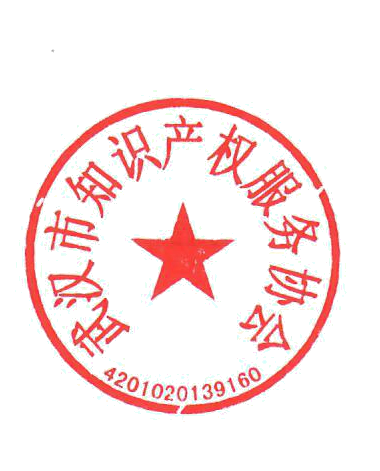 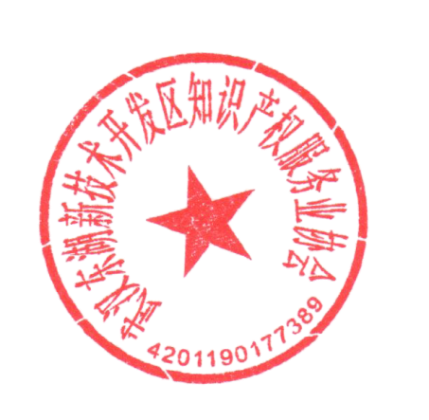 武汉市知识产权服务协会       武汉东湖新技术开发区知识产权服务业协会二〇二〇年十二月三十日      附件                          2020年度“武汉优秀知识产权服务案例”评选申报表申报单位：                          填 表 人：                联系电话：                填表日期：                （申请表可另附材料）2020年度“武汉优秀知识产权服务案例”评选申报表2020年度“武汉优秀知识产权服务案例”评选申报表2020年度“武汉优秀知识产权服务案例”评选申报表2020年度“武汉优秀知识产权服务案例”评选申报表2020年度“武汉优秀知识产权服务案例”评选申报表申报人信息姓名联系电话申报人信息所在事务所/代理所电子邮件申报人信息联系地址：联系地址：联系地址：联系地址：申报类型□代理案例   □维权案例   □运营案例□代理案例   □维权案例   □运营案例□代理案例   □维权案例   □运营案例□代理案例   □维权案例   □运营案例案例名称案情描述（不超过800字，具体详情可另附材料）（不超过800字，具体详情可另附材料）（不超过800字，具体详情可另附材料）（不超过800字，具体详情可另附材料）代理方典型性简要描述（不超过50字，具体详情可另附材料）（不超过50字，具体详情可另附材料）（不超过50字，具体详情可另附材料）（不超过50字，具体详情可另附材料）其他说明申报人声明本人保证申报材料的真实性，同意该案例内容予以公布，并自行承担责任。                        申报人签字：
                      年   月   日                                            本人保证申报材料的真实性，同意该案例内容予以公布，并自行承担责任。                        申报人签字：
                      年   月   日                                            本人保证申报材料的真实性，同意该案例内容予以公布，并自行承担责任。                        申报人签字：
                      年   月   日                                            本人保证申报材料的真实性，同意该案例内容予以公布，并自行承担责任。                        申报人签字：
                      年   月   日                                            郑重承诺：本单位所提供的数据等材料真实、准确，若有失实或造假行为，由此造成的一切后果由本单位负责承担。

                                     单位签章：

                                  年     月     日郑重承诺：本单位所提供的数据等材料真实、准确，若有失实或造假行为，由此造成的一切后果由本单位负责承担。

                                     单位签章：

                                  年     月     日郑重承诺：本单位所提供的数据等材料真实、准确，若有失实或造假行为，由此造成的一切后果由本单位负责承担。

                                     单位签章：

                                  年     月     日郑重承诺：本单位所提供的数据等材料真实、准确，若有失实或造假行为，由此造成的一切后果由本单位负责承担。

                                     单位签章：

                                  年     月     日郑重承诺：本单位所提供的数据等材料真实、准确，若有失实或造假行为，由此造成的一切后果由本单位负责承担。

                                     单位签章：

                                  年     月     日